ПОЛОЖЕНИЕо  соотношении учебной и другой педагогической работы в пределах рабочей недели педагогических работниковмуниципального бюджетного дошкольного образовательного учреждения детский сад «Солнышко»Общее положение:Настоящее Положение (далее - Положение) – это локальный нормативный акт,  регламентирующий в соответствии с Трудовым кодексом РФ (далее – ТК РФ) и иным федеральным законодательством соотношение учебной и другой педагогической работы в пределах рабочей недели и учебного года с учетом количества часов по учебному плану, специальности и квалификации педагогического работника в Муниципальном бюджетном дошкольном образовательном учреждении детский сад  «Солнышко» (далее - ДОУ). Настоящее Положение разработано в соответствии с:частью 7 статьи 47 Федерального закона от 29.12.2012 № 273-ФЗ «Об образовании в Российской Федерации»;Трудовым кодексом Российской Федерации;Приказом Министерства образования и науки от 24.12.2010 года № 2075 «О продолжительности рабочего времени педагогических работников»;Приказом Министерства образования и науки РФ от 27.03.2006 года № 69 «Положение об особенностях режима рабочего времени и времени отдыха педагогических и других работников образовательных учреждений»;Инструктивным письмом Министерства образования и науки РФ от 24.12.2001 года №  29/1886-6 «Об использовании рабочего времени педагога-психолога образовательного учреждения»«Положением о системе нормирования труда в МБДОУ д.с. «Солнышко»;«Положением о режиме рабочего времени педагогических работников в МДОУ № 5.Действие данного Положения распространяется только на работников ДОУ, чьи должности относятся к педагогическим: воспитатель, музыкальный руководитель, воспитатель ФИЗО, учитель – логопед,  педагог – психолог, педагог доп. образования, учитель-хореограф.Во всём, что по каким - то причинам осталось неурегулированным Положением, или его нормы войдут в противоречие с федеральным законодательством, то работодатель и педагогические работники применяют соответствующие нормы законодательства РФ.Режим рабочего времени и времени отдыха педагогических работников ДОУ, осуществляющих образовательную деятельность, определяется коллективным договором, правилами внутреннего трудового распорядка, иными локальными нормативными актами ДОУ, осуществляющего образовательную деятельность, трудовым договором, графиками работы и расписанием непосредственно – образовательной деятельности в соответствии с требованиями трудового законодательства и с учетом особенностей, установленных федеральным органом исполнительной власти, осуществляющим функции по выработке государственной политики и нормативно-правовому регулированию в сфере образования.ДОУ  самостоятельно в осуществлении образовательного процесса, подборе, расстановке кадров, методической и иной деятельности в пределах, установленных законодательством Российской Федерации, Уставом и иными нормативными локальными документами ДОУ.Структура рабочего времени педагогических работников: В рабочее время педагогических работников в зависимости  от  занимаемой должности включается:учебная работа; воспитательная работа; индивидуальная работа с воспитанниками;научная, творческая и исследовательская работа;методическая, подготовительная, организационная, диагностическая работа;работа по ведению мониторинга;работа, предусмотренная планами воспитательных, физкультурно-оздоровительных, спортивных, творческих и иных мероприятий, проводимых с воспитанниками. другая педагогическая работа, предусмотренная квалификационными характеристиками по должностям, трудовыми (должностными) обязанностями и индивидуальным планом.Конкретные трудовые (должностные) обязанности педагогических работников определяются их трудовыми договорами и должностными инструкциями. Продолжительность рабочего времени (норма часов педагогической работы за ставку заработной платы) для педагогических работников устанавливается исходя из сокращенной продолжительности рабочего времени не более 36 часов в неделю.Режим 36 - часовой рабочей недели воспитателям обеспечивается путем одновременной ежедневной работы двух воспитателей в течение 7 часов 12 мин. для каждого воспитателя. Либо режим 36 - часовой рабочей недели воспитателям обеспечивается путём одновременной ежедневной работы двух воспитателей в течение 6 часов  и  замены каждым воспитателем в течение 6 часов отсутствующих воспитателей по болезни и другим причинам, выполнения работы по изготовлению учебно - наглядных пособий, методической и другой работы, регулируемой Правилами внутреннего трудового распорядка ДОУ   и иными локальными нормативными актами.Педагогическим работникам в зависимости от должности и (или) специальности с учётом особенностей их труда устанавливается:36 часов в неделю:  воспитателям; 24 часа в неделю: музыкальному руководителю, учителю-хореографу; 20 часов в неделю: учителю - логопеду;36 часов в неделю: воспитатель ФИЗО;36 часов в неделю: педагогу – психологу, педагогу доп. образования.Выполнение педагогической работы регулируется расписанием непосредственно – образовательной деятельности, составляемой с учетом педагогической целесообразности, соблюдения санитарно-гигиенических норм и рационального использования времени педагога, которое утверждается заведующим ДОУ.  За педагогическую работу, выполняемую с согласия педагогических работников сверх установленной нормы часов за ставку заработной платы, производится дополнительная оплата соответственно получаемой ставке заработной платы в одинарном размере. Режим рабочего времени педагогических работников, которым не может быть обеспечена полная учебная нагрузка и гарантируется выплата ставки заработной платы в полном размере в случаях, предусмотренных приказом Министерства образования и науки РФ от 24.12.2010 года № 2075 «О продолжительности рабочего времени (норме часов педагогической работы за ставку заработной платы) педагогических работников», определяется с учетом их догрузки до установленной нормы часов другой педагогической работой.Конкретная продолжительность непосредственно – образовательной деятельности, а также перерывов между ними предусматривается с учетом действующих соответствующих санитарно- эпидемиологических правил и нормативов, утвержденных в установленном порядке. Выполнение педагогической работы регулируется расписанием непосредственно – образовательной деятельности.Другая часть педагогической работы, требующая затрат рабочего времени, которое не конкретизировано по количеству часов, вытекает из должностных обязанностей педагогического работника, предусмотренных Уставом, Правилами внутреннего трудового распорядка ДОУ,  тарифно- квалификационными (квалификационными) характеристиками, и регулируется графиками и планами работы, в т.ч. личными планами (циклограммами) педагогического работника, и включает:выполнение обязанностей, связанных с участием в работе педагогического, методического советов,  с работой по проведению родительских собраний, консультаций, оздоровительных, воспитательных и других мероприятий, предусмотренных образовательной программой;организацию и проведение методической, диагностической и консультативной помощи родителям (законным представителям);время, затрачиваемое непосредственно на подготовку к работе по обучению и воспитанию детей, изучению их индивидуальных способностей, интересов и склонностей, а также их семейных обстоятельств и жилищно-бытовых условий;периодические кратковременные дежурства в ДОУ  в период образовательного процесса, которые при необходимости могут организовываться в целях подготовки к проведению занятий, наблюдения за выполнением режима дня воспитанников, обеспечения порядка и дисциплины в течение учебного времени, в том числе во время перерывов между занятиями, устанавливаемых для отдыха воспитанников различной степени активности. выполнение дополнительно возложенных на педагогических работников обязанностей, непосредственно связанных с образовательным процессом.При составлении графиков работы педагогических работников перерывы в рабочем времени не допускаются, за исключением случаев, предусмотренных настоящим Положением.При составлении расписаний непосредственно – образовательной деятельности, ДОУ обязано исключить нерациональные затраты времени педагогических работников, с тем, чтобы не нарушалась их непрерывная последовательность и не образовывались длительные перерывы (так называемые "окна") продолжительностью более 2-х часов, которые в отличие от коротких перерывов   между каждым учебным занятием, установленных для воспитанников, рабочим временем педагогических работников не являются.Периоды времени, в течение которых ДОУ  осуществляет свою деятельность, свободные для педагогических работников, ведущих педагогическую работу, от проведения учебных занятий по расписанию, от выполнения иных обязанностей, регулируемых графиками и планами работы, педагогический работник использует для повышения квалификации, самообразования, научно-методической деятельности, подготовки к занятиям т.п.Периоды отмены образовательной деятельности для воспитанников по санитарно- эпидемиологическим, климатическим и другим основаниям являются рабочим временем педагогических и других работников ДОУ. В такие периоды педагогические работники привлекаются к учебно-воспитательной, методической, организационной работе на основании приказа заведующего ДОУ.Определение учебной нагрузки педагогическим работникам:3.1. Объем учебной нагрузки педагогическим работникам устанавливается, исходя из количества часов по учебному плану и программам, обеспеченности кадрами, других конкретных условий в ДОУ. Учебная нагрузка педагогического работника, оговариваемая в трудовом договоре, должна соответствовать требованиям законодательства РФ.3.2. Объем учебной нагрузки педагогических работников больше или меньше нормы часов за должностной оклад устанавливается только с их письменного согласия.3.3. Учебная нагрузка педагогических работников, находящихся к началу учебного года в отпуске по уходу за ребенком до достижения им возраста 3 лет либо ином отпуске, устанавливается при распределении ее на очередной учебный год на общих основаниях и передается на этот период для выполнения другими педагогическим работникам.3.4. Тарификация педагогических работников производится 2 раза в год на 01 сентября и 01 января текущего учебного года.  При невыполнении по независящим от педагогического работника причинам объема установленной учебной нагрузки, уменьшение заработной платы не производится.3.5. Педагогическая работа в том же МБДОУ для педагогических работников совместительством не считается.Распределение рабочего времени педагогических работников:4.1. Распределение рабочего времени воспитателя:4.1.1. Воспитатель, исполняющий педагогическую работу в пределах рабочей недели на 1 ставку заработной платы, выполняет должностные функции в первую и вторую половину дня.4.1.2. Во время исполнения должностных обязанностей в первую половину дня он:осуществляет деятельность с воспитанниками в соответствии с циклограммой группы, календарным и перспективным планированием воспитательно – образовательной деятельности;организует и осуществляет утренний фильтр при приеме воспитанников в учреждение, проводит беседу с родителями (законными представителями) о состоянии здоровья воспитанников;организует и осуществляет ситуации общения с воспитанниками, индивидуальную работу;организует трудовые поручения, работу дежурных воспитанников по уголку природы, столовой, учебной деятельности;проводит утреннюю гимнастику с элементами дыхательной и артикуляционной гимнастик, речевую гимнастику;организует учебную деятельность в соответствие с расписанием образовательно-воспитательной деятельности и учебным планом;обеспечивает выход воспитанников на прогулку в строгом соответствии с режимом дня, утвержденном руководителем для данной возрастной группы;обеспечивает организацию и проведение игровой, познавательной, исследовательской, оздоровительной деятельности воспитанников на прогулке, их безопасность;обеспечивает воспитание культурно-гигиенических навыков при приеме пищи воспитанниками в режиме дня;осуществляет закаливающие процедуры в соответствии с утверждённым видом закаливания для данной возрастной группы с учётом индивидуальных особенностей здоровья детей;обеспечивает спокойный переход воспитанников к дневному сну и порядок в группе для передачи  группы второму воспитателю.4.1.3. Во время работы во вторую половину дня воспитатель:обеспечивает условия для полноценного дневного сна воспитанников, охрану сна;осуществляет работу с документацией группы, разработку конспектов и подготовку к непосредственной образовательной деятельности во вторую половину дня или на следующий рабочий день, готовит атрибуты, демонстрационный и раздаточный материал к образовательной деятельности, готовит консультации для родителей;участвует в консультациях со специалистами ДОУ по плану взаимодействия;принимает участие в заседаниях педагогического совета ДОУ, семинарах, педагогических часах и пр.;оформляет выставки детских работ, готовит дидактические материалы для совершенствования предметно-развивающей среды группы и ДОУ;осуществляет закаливающие процедуры в соответствии с утверждённым видом закаливания для данной возрастной группы с учётом индивидуальных особенностей здоровья детей;организует учебную деятельность в соответствие с расписанием образовательно-воспитпательной деятельности и учебным планом;обеспечивает воспитание культурно-гигиенических навыков при приеме пищи воспитанниками в режиме дня;обеспечивает организацию и проведение игровой, познавательной, исследовательской, оздоровительной деятельности воспитанников, организует хозяйственно-бытовой труд и пр. в соответствии с циклограммой;обеспечивает выход воспитанников на вечернюю прогулку в соответствии с режимом дня;обеспечивает организацию и проведение игровой, познавательной, исследовательской, оздоровительной деятельности воспитанников на прогулке, их безопасность;организует консультативную работу с родителями по индивидуальному развитию ребенка, динамике его развития, организует просветительскую работу;обеспечивает индивидуальную работу с воспитанниками по всем направлениям деятельности, в соответствие с календарным планированием.4.1.4. Режим работы воспитателя фиксируется в трудовом договоре, при изменении режима работы – в дополнительном соглашении к трудовому договору.4.2. Распределение рабочего времени педагога-психолога:4.2.1. В течение своего рабочего дня педагог-психолог может выполнять следующие виды профессиональной деятельности: консультативную, развивающую, коррекционную, диагностико- аналитическую, экспертно-консультационную, учебно-воспитательную, профилактическую, культурно- просветительскую и организационно-методическую. 4.2.2. Нагрузка педагога-психолога, исходя из  36 часов в неделю, распределяется следующим образом:18 часов в неделю  - на индивидуальную и групповую профилактическую, диагностическую, консультативную, коррекционную, развивающую, учебную, просветительскую работу с воспитанниками, на экспертную, консультационную работу с педагогическими работниками и родителями (законными представителями) по вопросам развития, обучения и воспитания детей в ДОУ; на участие в психолого-медико-педагогическом консилиуме ДОУ;18 часов в неделю (остальное время в пределах установленной педагогу-психологу продолжительности рабочего времени)  - на подготовку к индивидуальной и групповой работе с воспитанниками; обработку, анализ и обобщение полученных результатов; подготовку к экспертно-консультационной работе с педагогическими работниками и родителями воспитанников; организационно-методическую деятельность (повышение личной профессиональной квалификации, самообразование, участие в методических объединениях практических психологов, заполнение аналитической и отчетной документации и др.)4.2.3. Выполнение указанной в 4.2.2. работы педагогом-психологом осуществляется непосредственно в ДОУ (при обеспечении администрацией ДОУ  необходимых условий работы, с учетом специфики и требований к профессиональной деятельности педагога-психолога).4.2.4. В случаях отсутствия в ДОУ условий для выполнения указанной в п. 4.2.2. работы, её выполнение может осуществляться  за его пределами, что предусматривается распорядительным актом заведующего.4.2.5. Режим работы педагога-психолога фиксируется в трудовом договоре, при изменении режима работы – в дополнительном соглашении к трудовому договору.4.3. Распределение рабочего времени учителя-логопеда:4.3.1. Учитель-логопед, исполняющий педагогическую работу в пределах рабочей недели на 1 ставку заработной платы, выполняет должностные функции в первую и вторую половину дня.4.3.2. Все 4 часа своего рабочего времени учитель-логопед работает непосредственно с детьми.4.3.3. Продолжительность индивидуальных занятий зависит от речевого диагноза, возраста ребенка, индивидуальных особенностей развития ребенка, его психофизического статуса. 4.3.4.  Наряду с коррекционными мероприятиями проводит профилактическую работу в ДОУ по предупреждению нарушений речи у детей. Учитель-логопед проводит работу с воспитателями ДОУ по проблеме речевого развития детей дошкольного возраста (консультации, семинары, семинары- практикумы и другие формы и виды работ), с родителями (законными представителями) воспитанников, посещающих его занятия и по индивидуальным запросам родителей (законных представителей).4.3.5. Режим работы учителя-логопеда фиксируется в трудовом договоре, при изменении режима работы – в дополнительном соглашении к трудовому договору.  Распределение рабочего времени музыкального руководителя:4.4.1. Музыкальный руководитель, исполняющий педагогическую работу в пределах рабочей недели на 1 ставку заработной платы, выполняет должностные функции в первую и вторую половину дня.4.4.2.  Во время исполнения должностных обязанностей в первую половину дня он:осуществляет деятельность с воспитанниками в соответствии с циклограммой группы, календарным и перспективным планированием воспитательно – образовательной деятельности; осуществляет музыкальное сопровождение утренних гимнастик групп в соответствии с их расписанием;организует учебную деятельность в соответствие с расписанием специальной организованной музыкальной образовательной деятельности и учебным планом;обеспечивает организацию и проведение музыкальных праздников, развлечений, творческих конкурсов и других общесадовских мероприятий в тесном взаимодействии с воспитателями и другими специалистами ДОУ;обеспечивает сопровождение детей на культурные мероприятия города; организует и осуществляет индивидуальную работу с воспитанниками.4.4.3. Во время работы во вторую половину дня музыкальный руководитель:осуществляет работу с документацией, разработку конспектов и подготовку к непосредственной образовательной деятельности во вторую половину дня или на следующий рабочий день, готовит атрибуты, демонстрационный и раздаточный материал к образовательной деятельности, готовит консультации для педагогов и родителей;участвует в консультациях с воспитателями и специалистами ДОУ   по плану взаимодействия;принимает участие в заседаниях педагогического совета ДОУ, семинарах, педагогических часах и пр.;оформляет музыкальный зал, готовит дидактические материалы для совершенствования предметно-развивающей среды ДОУ;осуществляет музыкальное сопровождение бодрящих гимнастик групп в соответствии с их расписанием;организует учебную деятельность в соответствие с расписанием специально организованной музыкальной образовательной деятельности и учебным планом;обеспечивает организацию и проведение музыкальных праздников, развлечений, творческих конкурсов и других общесадовских мероприятий в тесном взаимодействии с воспитателями и другими специалистами ДОУ;обеспечивает сопровождение детей на культурные мероприятия поселка; организует и осуществляет индивидуальную работу с воспитанниками;организует консультативную работу с родителями по индивидуальному развитию ребенка, динамике его развития, организует просветительскую работу;4.4.4. Режим работы музыкального руководителя фиксируется в трудовом договоре, при изменении режима работы – в дополнительном соглашении к трудовому договору.4.5. Распределение рабочего времени воспитателя ФИЗО:4.5.1. Воспитатель ФИЗО, исполняющий педагогическую работу в пределах рабочей недели на 1 ставку заработной платы, выполняет должностные функции в первую и вторую половину дня.4.5.2. Во время исполнения должностных обязанностей в первую половину дня он:осуществляет деятельность с воспитанниками в соответствии с циклограммой группы, календарным и перспективным планированием воспитательно – образовательной деятельности; проводит утренние гимнастики с элементами оздоровления в соответствии с утверждённым расписанием;организует учебную деятельность в соответствие с расписанием специально организованной физкультурно – оздоровительной образовательной деятельности и учебным планом;обеспечивает организацию и проведение спортивных праздников, развлечений, соревнований и других общесадовских мероприятий в тесном взаимодействии с воспитателями и другими специалистами ДОУ;организует и осуществляет индивидуальную работу с воспитанниками.4.5.3. Во время работы во вторую половину дня воспитатель ФИЗО:осуществляет работу с документацией, разработку конспектов и подготовку к непосредственной образовательной деятельности во вторую половину дня или на следующий рабочий день, готовит атрибуты, демонстрационный и раздаточный материал к образовательной деятельности, готовит консультации для педагогов и родителей;участвует в консультациях с воспитателями и специалистами ДОУ   по плану взаимодействия;принимает участие в заседаниях педагогического совета ДОУ, семинарах, педагогических часах и пр.;оформляет физкультурный зал, готовит дидактические материалы, атрибутику для совершенствования предметно-развивающей среды ДОУ;организует учебную деятельность в соответствие с расписанием физкультурно – оздоровительной образовательной деятельности и учебным планом;обеспечивает организацию и проведение спортивных праздников, развлечений, соревнований и других общесадовских мероприятий в тесном взаимодействии с воспитателями и другими специалистами ДОУ;организует и осуществляет индивидуальную работу с воспитанниками;организует консультативную работу с родителями по индивидуальному развитию ребенка, динамике его развития, организует просветительскую работу;4.5.4. Режим работы инструктора по физической культуре фиксируется в трудовом договоре, при изменении режима работы – в дополнительном соглашении к трудовому договору.Права педагогических работников5.1.Педагогические работники имеют право на:свободу преподавания, свободное выражение своего мнения, свободу от вмешательства в профессиональную деятельность;свободу выбора и использования педагогически обоснованных форм, средств, методов обучения и воспитания;право на творческую инициативу, разработку и применение авторских программ и методов обучения и воспитания в пределах реализуемой образовательной программы, учебного предмета;право на выбор учебников, учебных пособий, материалов и иных средств обучения и воспитания в соответствии с образовательной программой и в порядке, установленном законодательством об образовании;право на участие в разработке образовательных программ, в том числе учебных планов, календарных учебных графиков, рабочих учебных предметов, методических материалов и иных компонентов образовательных программ;право на осуществление научной, научно-технической, творческой, исследовательской деятельности, участие в экспериментальной деятельности, разработках и во внедрении инноваций;право на бесплатное пользование библиотеками и информационными ресурсами, а также доступ в порядке, установленном локальными нормативными актами организации, осуществляющей образовательную деятельность, к информационно-телекоммуникационным сетям и базам данных, учебным и методическим материалам, необходимым для качественного осуществления педагогической, научной или исследовательской деятельности в организациях, осуществляющих образовательную деятельность, в порядке, установленном законодательством Российской   Федерации или локальными нормативными актами;право на участие в управлении образовательной организацией, в том числе в коллегиальных органах управления, в порядке, установленном уставом этой организации; право на участие в обсуждении вопросов, относящихся к деятельности образовательной организации, в том числе через органы управления и общественные организации;право на объединение в общественные  профессиональные организации в формах и в порядке, которые установлены законодательством Российской Федерации;право на обращение в комиссию по урегулированию споров между участниками образовательных отношений;право на защиту профессиональной чести и достоинства, на справедливое и объективное расследование нарушения норм профессиональной этики педагогических работников.      Права и свободы, указанные   выше, должны осуществляться с соблюдением прав и свобод других участников образовательных отношений, требований законодательства Российской Федерации, норм профессиональной этики педагогических работников, закрепленных в локальных нормативных актах организации, осуществляющей образовательную деятельность.5.2. Педагогические работники имеют следующие трудовые права и социальные гарантии:право на дополнительное профессиональное образование по профилю педагогической деятельности не реже чем один раз в три года;право на ежегодный основной оплачиваемый отпуск, продолжительность которого определяется Правительством Российской Федерации;право на длительный отпуск сроком до одного года не реже чем через каждые десять лет непрерывной педагогической работы в порядке, установленном федеральным органом исполнительной власти, осуществляющим функции по выработке государственной политики и нормативно-правовому регулированию в сфере образования;право на досрочное назначение трудовой пенсии по старости в порядке, установленном законодательством Российской Федерации;иные трудовые права, меры социальной поддержки, установленные федеральными законами и законодательными актами субъектов Российской Федерации.Ответственность педагогических работников:5.1. Работодатель обязан в соответствии с трудовым законодательством и иными нормативными правовыми актами, содержащими нормы трудового права, коллективным договором, соглашениями, локальными нормативными актами, трудовым договором обеспечить соотношение учебной и другой педагогической работы в пределах рабочей недели и учебного года с учетом количества часов по учебному плану, специальности и квалификации педагогического работника.5.2. Педагогическим работникам ДОУ  запрещается изменять по своему усмотрению соотношение учебной и другой педагогической работы, удлинять или сокращать  их продолжительность.5.3. Педагогические работники несут ответственность за неисполнение или ненадлежащее исполнение возложенных на них обязанностей в порядке и в случаях, которые установлены федеральными законами. 5.4. Нарушения трудовой дисциплины, т. е. не исполнение или ненадлежащее исполнение по вине работника возложенных на него трудовых обязанностей, влечет за собой применение дисциплинарного взыскания, а также применения иных мер, предусмотренных законодательством РФ.ПРИНЯТОна Общем собрании трудового коллективаМБДОУ д.с. «Солнышко»Протокол №  2  от  29 декабря 2014 г.УТВЕРЖДЕНОЗаведующим МБДОУ детский сад «Солнышко»________/ Шишова Л. С.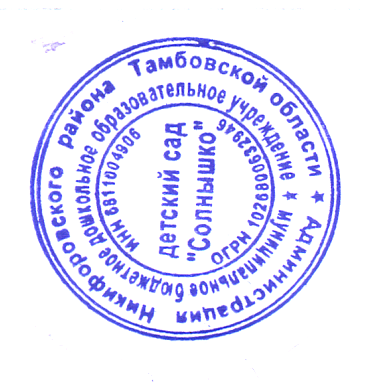 Приказ №  60  от  30 января 2015 г.